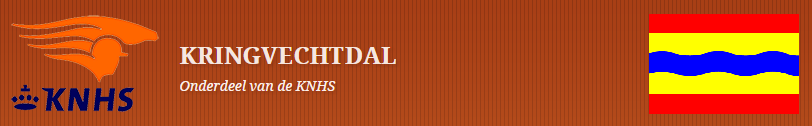 Algemene ledenvergadering Kring VechtdalData: 8 mei 2017Aanvang: 20.00 uurLocatie: Manege De Gulden Spoor te HardenbergAanwezig: Aad van Wijngaarden, Geertje Hindriks, Liesbeth Alberts (Notulist)Aanwezige verenigingen: PC, LR Slagharen, PC, LR Avereest, LR Nieuwleusen, Sallandruiters, WWR, Xenophon, PC, RV De Bosruiters …………………………………………………………………………………………………………………………………………………………….1 OpeningAad heet iedereen welkom. 
2 NotulenNotulen van de ALV van 22 november 2016 zijn goedgekeurd.
3 Ingekomen stukkenAvereest stelt zich kandidaat voor indoor 2018, springen paarden, pony’s en de Z1, Z2 dressuur.De Bosruiters willen zich kandidaat stellen voor de kringkampioenschappen outdoor 2018, liefst alleen springen maar mochten er zich geen andere verenigingen melden dan ook de dressuur.4 Financieel jaarverslagHet financieel jaarverslag is door omstandigheden niet beschikbaar, dit punt wordt verschoven naar de ALV dit najaar.Korte samenvatting: Iedereen heeft betaald, we spelen nagenoeg quitte (een klein verlies, mede doordat de kosten voor koffie bij de Sallandruiters tijdens sommige vergaderingen bijna zijn verdubbeld.) PC Dalfsen heeft geen kascontrole kunnen uitvoeren omdat zij hebben aangegeven in het gestelde tijdsbestek geen tijd te hebben.5 Verslag kascommissieDit wordt verzet naar ALV najaar 20176 Vacature Hetty Waterink stelt zich beschikbaar als nieuwe penningmeester voor het bestuur van Kring Vechtdal ter opvolging van Andre Kockelkoren. Zij zal in het najaar benoemd worden.Tevens zijn wij nog op zoek naar bestuursleden!!7 Evaluatie indoor Kring en regiokampioenschappenDe eerste dressuurwedstrijd van de pony’s is door de slechte weersomstandigheden uitgesteld. Verder verliep dit zonder problemen.Het tijdschema van het springen bij de Lourenshoeve verliep niet geheel vlekkeloos voor de ruiters. Plotselinge wijzigen in tijden, teveel tijd of te weinig tijd. Een tip om hier de volgende keer op te letten of anders te doen.Er zijn geen bijzonderheden mbt de regiokampioenschappen8 Kampioenschappen 2017/2018

Avereest stelt zich kandidaat voor indoor 2018, springen paarden, pony’s en de Z1, Z2 dressuur.De Bosruiters willen zich kandidaat stellen voor de kringkampioenschappen outdoor 2018, liefst alleen springen maar mochten er zich geen andere verenigingen melden dan ook de dressuur.
In het najaar komen De Bosruiters met een voorstel.Op de ALV van 8 mei is besloten dat alle verenigingen die indoor of outdoor kampioenschappen willen organiseren dit door moeten geven voor de voorjaarsvergadering van Kring Vechtdal voor 1 mei. Dan heb je voor zowel de indoor als de outdoor kampioenschappen genoeg tijd voor organisatie.Ook is het mogelijk het kandidaatschap te onderbouwen met een motivatie, bijv een nieuwe hal, uitbreiding, nieuwe bodem enz. Op de vergadering wordt dan de vereniging gekozen voor de kampioenschappen.Het is wel gewenst om de kringkampioenschappen maximaal 3 weken voor de regio te organiseren en niet meer weken, dit ivm promoveren, verkoop paard.De datums van het doorgeven van wedstrijden wordt een vaste datum, uiterlijk 1 mei voor de indoorwedstrijden en uiterlijk 1 november voor de outdoor wedstrijden. 9 Kringkampioenschappen outdoor 2017Deze wordt georganiseerd door PC, LR Slagharen10 Vaststelling wedstrijdkalender indoor 2018Er wordt ondanks dat de KNHS alles heeft vrijgegeven nog wel een wedstrijdkalender gemaakt. Ook wordt deze met de Regio en de KNHS uitgewisseld.Op 15 mei wordt de kalender naar de regio verstuurtKringkampioenschappen indoor 2018Pony’s6,7 januari dressuur B t/m M2 te Hardenberg 13 januari springen B t/m ZZ te Balkbrug20 januari dressuur Z1 en Z2 te Balkbrug

Paarden
13 januari springen B t/m ZZ te Balkbrug20 januari dressuur B t/m M2 te Hardenberg20 januari dressuur Z1 en Z2 te Balkbrug

Indoor regiokampioenschappen 2018Het programma van de indoor regiokampioenschappen 2018:
Vrijdag 26 januari 2018 dressuur paarden klasse Z1,Z2 en ZZ-Licht 
Vrijdag 26 januari 2018 dressuur pony's klasse Z2 DE 
Zaterdag 27 januari 2018 dressuur pony's klasse Z1 CDE, klasse M1 en M2 en L2 ABC 
Zaterdag 27 januari 2018 dressuur paarden klasse L2 

Vrijdag 2 februari 2018 dressuur paarden klasse B 
Vrijdag 2 februari 2018 springen pony's klasse M, Z en ZZ 
Zaterdag 3 februari 2018 dressuur paarden klasse L1, M1 en M2
Zaterdag 3 februari 2018 springen pony's klasse B en L  cat ABCDE

Vrijdag 16 februari 2018 dressuur pony's L1 ABC  en L2 DE
Vrijdag 16 februari 2018 springen paarden Z en ZZ 
Zaterdag 17 februari 2018 dressuur pony's L1 DE en B  ABCDE 
Zaterdag 17 februari 2018 springen paarden B , L en MMeer informatie over de regiokampioenschappen is te vinden op de website van regio Overijssel. 11 RondvraagDe vereniging PC en LR Slagharen bestaat binnenkort 50 jaar. De verenigingen krijgen binnenkort een uitnodiging om het feestelijke gebeuren mee te vieren.12 SluitingAad sluit de vergadering